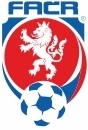 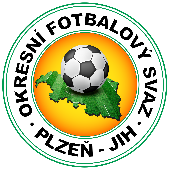  Číslo oddílu (klubu)     SEZNAM    HRÁČŮ    PRO    SDRUŽENÝ    STARTFotbalový klub / oddíl :  __________________________________________________________________Platí pro soutěž : ______________________________    Období: _____________________ Razítko	 klubu		                                       V………………..….. dne : ..…………….2021 Razítko řídícího orgánu soutěže  Podpis  sekretáře                  Podpis  předsedy klubu                                    Podpis předsedy STKPoznámka:  Do seznamu se uvádí pouze hráči startující na registrační průkaz jiného klubu než je klub právně odpovědný.Pč.Identifikační číslo FAČRJméno a příjmeníPoznámkyZměny123456789101112131415FunkcionářiJméno a příjmeníOdbor.kvalifikaceAdresa bydlištěTelefonTrenérAsistent trenéraVed. družstvaOrg.prac.oddílu